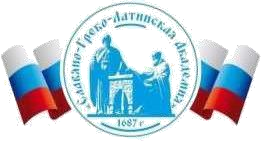 Автономная Некоммерческая Организация Высшего Образования«Славяно-Греко-Латинская Академия»Аннотация к рабочей программе дисциплиныБ1.В.ДВ.01.13Технологическое предпринимательствоБ1.В.ДВ.01.13Технологическое предпринимательствоСОГЛАСОВАНОДиректор Института _______________________,кандидат философских наук_______________________Одобрено:Решением Ученого Советаот «22» апреля 2022 г. протокол № 5УТВЕРЖДАЮРектор АНО ВО «СГЛА»_______________ Храмешин С.Н.Направление подготовки38.03.02 МенеджментНаправленность (профиль)Управление бизнесомКафедрамеждународных отношений и социально-экономических наукФорма обученияГод начала обученияОчная2022Реализуется в семестре2 курс 1Наименование дисциплиныБ1.В.ДВ.01.13Технологическое предпринимательствоКраткое содержаниеТехнологическое предпринимательство: основные понятия и определения. Создание инновационного бизнеса. Формирование и развитие команды. Бизнес-идея, бизнес-модель, бизнес-план. Маркетинг. Оценка рынка. Разработка продукта и выведение его на рынок. Нематериальные активы и охрана интеллектуальной собственности, лицензирование. Риски и методы управления ими. Финансирование научно-технических проектов. Инфраструктура поддержки инновационной деятельности. Оценка инвестиционной привлекательности проектаРезультаты освоения дисциплины Используя знания о теории и практики ведения технологического бизнеса, способен сформулировать цель бизнес-проекта и определить задачи, обеспечивающие эффективную реализацию бизнес-идеи в сфере технологического предпринимательстваОпираясь на действующие правовые нормы, регулирующие предпринимательскую деятельность в сфере технологического бизнеса и учитывая ограниченность ресурсов и ограничений, умеет разрабатывать план реализации бизнес-проекта для с учетом максимальной эффективности Способен применять современные цифровые инструменты (облачные хранилища, сервисы для совместной работы и общения и др.) при реализации бизнес-идеи, с учетом установленных сроков, задач и целей, имеющихся ресурсов.  Используя знания методов командообразования и командного взаимодействия, способен сформировать команду проектов в сфере технологического предпринимательстваУчитывая индивидуальные возможности членов команды проектов в сфере технологического предпринимательства проектов и используя информационные технологии, способен планировать командную работу, распределять поручения и делегировать полномочия членам команды для достижения эффективной работыИспользуя знания основ планирования работы команды для достижения поставленной цели, способен преодолевать возникающие в коллективе разногласия и конфликты на основе учета интересов всех сторон при реализации проектов в сфере технологического предпринимательстваТрудоемкость, з.е.3 Форма отчетностиЗачетПеречень основной и дополнительной литературы, необходимой для освоения дисциплины Перечень основной и дополнительной литературы, необходимой для освоения дисциплины Основная литератураИнновационное предпринимательство в России: тренды,инструменты и потенциал развития : монография / О.Е. Акимова, С.К. Волков, И.В. Митрофанова, Н.П. Иванов, В.С. Фомичев. Москва|Берлин : Директ-Медиа, 2019. - 127 с. : ил., табл. http://biblioclub.ru/. - Библиогр.: с. 113-123. - ISBN 978-5-4475-9925-6Серков,, Л. Н. Управление инновационным развитиемпредприятия : методическое пособие / Л. Н. Серков. - Управление инновационным развитием предприятия,2025-11-24. - Электрон. дан.(1 файл). - Симферополь : Университет экономики и управления, 2020. - 111 с. - электронный. - Книга находится в премиум-версии ЭБС IPR BOOKS. - ISBN 2227-8397   Дополнительная литератураБайбурин, А. Х. Методы инноваций в строительствеЭлектронный ресурс / Байбурин А. Х., Кочарин Н. В. : учебное пособие. - 2-е изд., стер. - Санкт-Петербург : Лань, 2020. - 164 с. ISBN 978-5-8114-4963-7Инновационное предпринимательство и коммерциализацияинноваций Электронный ресурс : Учебно-методическое пособие / Д. Ш. Султанова [и др.]. - Казань : Казанский национальный исследовательский технологический университет, 2016. - 112 с. Книга находится в премиум-версии ЭБС IPR BOOKS. - ISBN 978-57882-2064-2Кузьмина, Е. Е. Инновационное предпринимательствоЭлектронный ресурс : Учебник / Е. Е. Кузьмина. - Москва : Российская таможенная академия, 2017. - 208 с. - Книга находится в премиум-версии ЭБС IPR BOOKS. - ISBN 978-5-9590-0978-6Романенко, Е. В. Инновационная экономика и технологическоепредпринимательство Электронный ресурс / Романенко Е. В. : методические указания. - Омск : СибАДИ, 2020. - 52 с.Романенко, Е. В. Теория и методология развития малогопредпринимательства в условиях инновационной экономики Электронный ресурс / Романенко Е. В. : монография. - Омск : СибАДИ, 2020. - 129 с. - ISBN 978–5–00113-141-0Сухорукова, М. В. Введение в предпринимательство для ИТпроектов Электронный ресурс / М. В. Сухорукова, И. В. Тябин. Введение в предпринимательство для ИТ-проектов,2021-11-30. Москва : Интернет-Университет Информационных Технологий (ИНТУИТ), Ай Пи Эр Медиа, 2019. - 123 с. - Книга находится в премиум-версии ЭБС IPR BOOKS. - ISBN 978-5-4486-0510-9